Dyrektor Sądu Okręgowego 		                                    Siedlce, dnia 25 kwietnia 2022 r.                       w  SiedlcachZnak sprawy: ZP-261-16/22                                                                                                                                                                                        Wszyscy uczestnicy postępowaniaINFORMACJAO WYBORZE OFERTYSkarb Państwa - Sąd Okręgowy w Siedlcach informuje, iż w postępowaniu o udzielenie zamówienia publicznego, o wartości szacunkowej nieprzekraczającej kwoty 130 000 zł netto,        o której mowa w art. 2 ust. 1 pkt. 1 ustawy z dnia 11 września 2019 r. – Prawo zamówień publicznych (Dz. U z 2021 r., poz. 1129 ze zm.) na: „Remont istniejącej instalacji niskoprądowej w związku ze zmianą lokalizacji czytelni w budynku Sądu Okręgowego 
w Siedlcach przy ul. Sądowej 2”, wybrano ofertę złożoną przez: ELTROMAX Sp. z o.o. ul. Brzeska 2208-110 SiedlceCena ryczałtowa brutto: 6 800,00 zł   UZASADNIENIE WYBORU:  Wykonawca jako jedyny złożył ofertę w postępowaniu ZP-261-16/22. Oferta Wykonawcy odpowiada wszystkim wymaganiom Zamawiającego określonym w Zaproszeniu do złożenia oferty.     /aw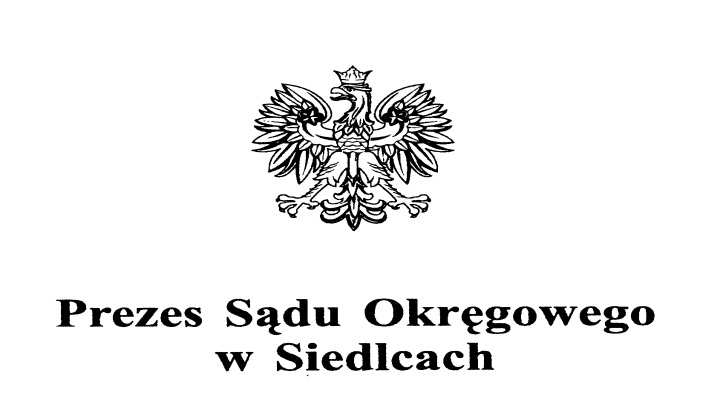 